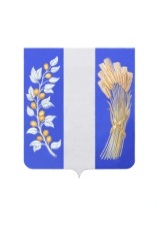 АДМИНИСТРАЦИЯ МУНИЦИПАЛЬНОГО ОБРАЗОВАНИЯ «БИЧУРСКИЙ РАЙОН» РЕСПУБЛИКИ БУРЯТИЯБУРЯАД УЛАСАЙ «БЭШҮҮРЭЙ АЙМАГ» ГЭҺЭН НЮТАГАЙ ЗАСАГАЙ БАЙГУУЛАМЖЫН ЗАХИРГААНПОСТАНОВЛЕНИЕот 24.01.2024 г.                                                                                         № 45с. БичураО внесении изменений в постановление Администрации МО «Бичурский район» от 23.01.2024 г. № 35 «О создании межведомственной комиссии по вопросам признания жилых помещений, приобретаемых для детей-сирот и детей, оставшихся без попечения родителей, лиц из числа детей-сирот и детей, оставшихся без попечения родителей на территории с. Бичура пригодными (не пригодными) для проживания»В целях приведения состава комиссии в соответствие с нормами действующего законодательства Российской Федерации и требованием прокуратуры Бичурского района, Администрация МО «Бичурский район» постановляет: Исключить из состава комиссии Норбоеву Дариму Эрдэмовну – старшего помощника прокурора Бичурского района;Обнародовать настоящее постановление на информационных стендах Администрации МО «Бичурский район» РБ и разместить на официальном сайте муниципального образования «Бичурский район» в сети Интернет.Контроль за исполнением настоящего постановления возложить на заместителя руководителя Администрации МО «Бичурский район» РБ по развитию инфраструктуры - Начальника МУ Комитет по развитию инфраструктуры Коробенкову Л.П.Настоящее постановление вступает в силу с момента подписания.Врио главы муниципального образования «Бичурский район»                                                                         М.П. СавельеваИсп.: Новикова С.Ф.  89644091932 (доб. 313)